Centro de Estudos de Línguas – CELRequerimento de Inscrição para o segundo semestre de 2022R.A: _______________________RG: ________________ Ano/Série______Nome: ________________________________________________________                    Data de Nascimento:____/____/____, Sexo: (  ) feminino (   ) masculinoNome do pai:___________________________________________________Nome da mãe:__________________________________________________Endereço completo:_____________________________________________Complemento___________________________________________________Bairro:_____________________________ cidade:_____________________                      Telefone residencial:_________________ tel. Comercial/cel: ____________ (Assinalar com (x) o dia que pretende fazer o Curso)Observação: O Curso de Espanhol é oferecido aos estudantes do Ensino Fundamental a partir do 7º ano, Ensino Médio Regular e Educação de Jovens e Adultos (duração de três anos ou seis semestres). Anexar ao requerimento xerox da certidão de nascimento e xerox do RG.Perderá o direito ao Curso no Centro de Línguas, o aluno que deixar de frequentar a Rede Pública Estadual ou transferir-se para Colégio Particular.Declaro que as informações acima são verdadeiras e de acordo:Assinatura do responsável:______________________________________Local: __________/ ____/2022SECRETARIA DE ESTADO DA EDUCAÇÃODIRETORIA DE ENSINO DA REGIÃO DE JUNDIAÍEE “PROFª MARIA DE LOURDES DE FRANÇA SILVEIRA”RUA PEDRO NANO, Nº 175  -  VILA SANTANA  -  CEP 13218-160  - FONE/FAX: 4533-5016  -  JUNDIAÍ/SPManhãTarde SábadoEspanhol 2ª feiraEspanhol 3ª feiraEspanhol manhãEspanhol 3ª feiraEspanhol 4ª feiraEspanhol 4ª feiraPeríodo: (manhã – das 7h30 às 11h10); (tarde- das 13h30 às 17h10); (sábado -  das 8h às 11h40). O início do Curso está previsto para o dia 26 de julho de 2022Campo a ser preenchido pela Unidade Escolar:E.E_________________________________________________________________Assinatura e carimbo do Gestor da Unidade Escolar___________________________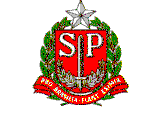 